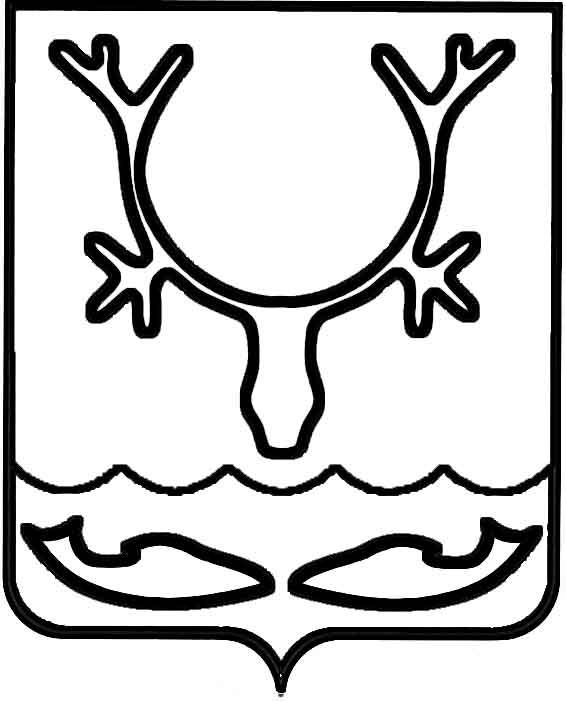 Администрация МО "Городской округ "Город Нарьян-Мар"ПОСТАНОВЛЕНИЕот “____” __________________ № ____________		г. Нарьян-МарО внесении изменений в муниципальную программу муниципального образования "Городской округ "Город Нарьян-Мар" "Обеспечение доступным и комфортным жильем и коммунальными услугами населения города", утвержденную постановлением Администрации МО "Городской округ "Город "Нарьян-Мар"               от 12.11.2013 № 2423Руководствуясь статьей 179 Бюджетного кодекса Российской Федерации, постановлением Администрации МО "Городской округ "Город Нарьян-Мар"                  от 30.07.2013 № 1496 "Об утверждении порядка разработки, реализации и оценки эффективности муниципальных программ муниципального образования "Городской округ "Город Нарьян-Мар" (в ред. от 02.10.2014 № 2349), в соответствии                    с решением Совета городского округа "Город Нарьян-Мар" от 30.10.2014 № 10-р            "О внесении изменений в Решение "О бюджете МО "Городской округ "Город Нарьян-Мар" на 2014 год и на плановый период 2015 и 2016 годов" Администрация МО "Городской округ "Город Нарьян-Мар" П О С Т А Н О В Л Я Е Т:Внести в муниципальную программу муниципального образования "Городской округ "Город Нарьян-Мар" "Обеспечение доступным и комфортным жильем и коммунальными услугами населения города", утвержденную постановлением Администрации МО "Городской округ "Город Нарьян-Мар"                     от 12.11.2013 № 2423 (в ред. постановления Администрации МО "Городской округ "Город Нарьян-Мар" от 03.10.2014 № 2370) (далее – Программа), следующие  изменения:В паспорте Программы в табличной части раздел "Объемы и источники финансирования муниципальной программы" изложить в следующей редакции:""Приложение № 2 к Программе изложить в новой редакции         (Приложение 1).В паспорте подпрограммы "Строительство (приобретение) жилых помещений в целях предоставления гражданам по договорам социального найма и договорам найма специализированного жилого помещения" в табличной части раздел "Объемы и источники финансирования подпрограммы" изложить                          в следующей редакции:""Приложение к подпрограмме "Строительство (приобретение) жилых помещений в целях предоставления гражданам по договорам социального найма и договорам найма специализированного жилого помещения" изложить в новой редакции (Приложение 2)1.5.	В паспорте подпрограммы "Обеспечение земельных участков коммунальной и транспортной инфраструктурой в целях жилищного строительства"  в табличной части раздел "Объемы и источники финансирования подпрограммы" изложить в следующей редакции:""Приложение к подпрограмме "Обеспечение земельных участков коммунальной и транспортной инфраструктурой в целях жилищного строительства"   изложить в новой редакции (Приложение 3).В паспорте подпрограммы "Обеспечение населения города Нарьян-Мара чистой водой" в табличной части раздел "Объемы и источники финансирования подпрограммы" изложить в следующей редакции:""Приложение к подпрограмме "Обеспечение населения города Нарьян-Мара чистой водой" изложить в новой редакции (Приложение 4).Приложение к Подпрограмме "Переселение граждан из жилищного фонда, признанного непригодным для проживания и/или с высоким уровнем износа" изложить в новой редакции (Приложение 5).Настоящее постановление вступает в силу с момента его принятия                             и подлежит официальному опубликованию. Приложение 1к постановлению АдминистрацииМО "Городской округ "Город Нарьян-Мар"от 26.11.2014 № 2882"Приложение № 2к муниципальной программе"Обеспечение доступным и комфортным жильем икоммунальными услугами населения города"Ресурсное обеспечениереализации муниципальной программы "Обеспечение доступным и комфортным жильем и коммунальными услугами населения города""" "Приложение 3к постановлению АдминистрацииМО "Городской округ "Город Нарьян-Мар"от 26.11.2014 № 2882"Приложениек подпрограмме "Обеспечение земельных участков коммунальнойи транспортной инфраструктуройв целях жилищного строительства"Перечень мероприятий подпрограммы "Обеспечение земельных участковкоммунальной и транспортной инфраструктурой в целях жилищного строительства" муниципальной программы муниципального образования "Городской округ "Город Нарьян-Мар" "Обеспечение доступным и комфортным жильем и коммунальными услугами населения города""Приложение 4к постановлению АдминистрацииМО "Городской округ "Город Нарьян-Мар"от 26.11.2014 № 2882"Приложение к подпрограмме"Обеспечение населения города Нарьян-Мара чистой водой"Перечень мероприятий подпрограммы "Обеспечение населения города Нарьян-Мара чистой водой" муниципальной программы муниципального образования "Городской округ "Город Нарьян-Мар" "Обеспечение доступным и комфортным жильем и коммунальными услугами населения города"""Приложение 5к постановлению АдминистрацииМО "Городской округ "Город Нарьян-Мар"от 26.11.2014 № 2882"Приложение к подпрограмме"Переселение граждан из жилищного фонда, признанногонепригодным для проживания и/или с высоким уровнем износа""2611.20142882Объемы и источники финансирования муниципальной программыОбщий объем финансирования программы – 7 758 016,2 тыс. руб., в т.ч. по годам:2014 год – 969 042,0 тыс. руб.,2015 год – 633 712,5 тыс. руб.,2016 год – 569 229,7 тыс. руб.;второй этап 2017 - 2020 годы – 4 772 040,5 тыс. руб.;третий этап 2021 - 2024 годы – 813 991,5 тыс. руб.,в том числе:- средства окружного бюджета – 7 487 628,0 тыс. руб.,                      в т.ч. по годам:2014 год – 936 176,8 тыс. руб.,2015 год – 598 933,8 тыс. руб.,2016 год – 552 152,5 тыс. руб.;второй этап 2017 - 2020 годы – 4 610 793,1 тыс. руб.;третий этап 2021 - 2024 годы – 789 571,8 тыс. руб.;- средства городского бюджета – 270 388,2 тыс. руб.,                   в т.ч. по годам:2014 год – 32 865,2 тыс. руб.,2015 год – 34 778,7 тыс. руб.,2016 год – 17 077,2 тыс. руб.;второй этап 2017 - 2020 годы – 161 247,4 тыс. руб.;третий этап 2021 - 2024 годы - 24 419,7 тыс. руб.Объемы и источники финансирования подпрограммыОбщий объем финансирования Подпрограммы – 5 161 019,1 тыс. руб., в т.ч. по годам:2014 год – 616 746,9 тыс. руб.,2015 год – 293 348,6 тыс. руб.,2016 год - 245 109,6 тыс. руб.;второй этап 2017 - 2020 годы – 3 216 005,5 тыс. руб.;третий этап 2021 - 2024 годы - 789 808,5 тыс. руб.,в том числе:- средства окружного бюджета – 5 006 188,6 тыс. руб.,                              в т.ч. по годам:2014 год – 598 244,3 тыс. руб.,2015 год – 284 548,0 тыс. руб.,2016 год - 237 756,3 тыс. руб.;второй этап 2017 - 2020 годы – 3 119 525,7 тыс. руб.;третий этап 2021 - 2024 годы – 766 114,3 тыс. руб.;- средства городского бюджета – 154 830,5 тыс. руб.,                                в т.ч. по годам:2014 год – 18 502,6 тыс. руб.,2015 год – 8 800,6 тыс. руб.,2016 год – 7 353,3 тыс. руб.;второй этап 2017 - 2020 годы – 96 479,8 тыс. руб.;третий этап 2021 - 2024 годы – 23 694,2 тыс. руб.Объемы и источники финансирования подпрограммыОбщий объем финансирования программы –                                    1 824 891,5 тыс. руб., в т.ч. по годам:2014 год – 104 626,0 тыс. руб.,2015 год – 285 660,9 тыс. руб.,2016 год – 312 831,1 тыс. руб.,второй этап 2017- 2020 годы – 1 121 773,5 тыс. руб.,в том числе:- средства окружного бюджета – 1 767 087,4 тыс. руб.,                          в т.ч. по годам:2014 год – 100 971,5 тыс. руб.,2015 год – 277 090,8 тыс. руб.,2016 год – 303 445,9 тыс. руб.,второй этап 2017- 2020 годы – 1 085 579,2 тыс. руб.,- средства городского бюджета – 57 804,1 тыс. руб.,                       в т.ч. по годам:2014 год – 3 654,5 тыс. руб.,2015 год – 8 570,1тыс. руб.,2016 год – 9 385,2 тыс. руб.второй этап 2017- 2020 годы – 36 194,3 тыс. руб.Объемы и источники финансирования подпрограммыОбщий объем финансирования программы –                                   669 878,6 тыс. руб., в т.ч. по годам:2014 год – 232 236,8 тыс. руб.,2015 год – 49 303,9 тыс. руб.,2016 год – 0,0 тыс. руб.,второй этап 2017- 2020 годы – 388 337,9 тыс. руб.,в том числе:- средства окружного бюджета – 615 192,2 тыс. руб.,                   в т.ч. по годам:2014 год – 221 991,7 тыс. руб.,2015 год – 32 057,9 тыс. руб.,2016 год – 0,0 тыс. руб.,второй этап 2017- 2020 годы – 361 142,6 тыс. руб.,- средства городского бюджета – 54 686,4 тыс. руб.,                    в т.ч. по годам:2014 год – 10 245,1 тыс. руб.,2015 год – 17 246,0 тыс. руб.,2016 год – 0,0 тыс. руб.,второй этап 2017- 2020 годы – 27 195,3 тыс. руб.И.о. главы МО "Городской округ "Город Нарьян-Мар" А.Б.БебенинНаименование муниципальной подпрограммыИсточник финансированияОценка финансирования, тыс. рублейОценка финансирования, тыс. рублейОценка финансирования, тыс. рублейОценка финансирования, тыс. рублейОценка финансирования, тыс. рублейОценка финансирования, тыс. рублейНаименование муниципальной подпрограммыИсточник финансированияВсего2014 год2015 год2016 годвторой этап2017 - 2020 годытретий этап2021 - 2024 годыАБ123456Муниципальная программа "Обеспечение доступным и комфортным жильем и коммунальными услугами населения города"Всего, в т.ч.:7 758 016,2969 042,0633 712,5569 229,74 772 040,5813 991,5Муниципальная программа "Обеспечение доступным и комфортным жильем и коммунальными услугами населения города"окружной бюджет7 487 628,0936 176,8598 933,8552 152,54 610 793,1789 571,8Муниципальная программа "Обеспечение доступным и комфортным жильем и коммунальными услугами населения города"городской бюджет270 388,232 865,234 778,717 077,2161 247,424 419,7Подпрограмма "Строительство (приобретение) жилых помещений в целях предоставления гражданам по договорам социального найма и договорам найма специализированного жилого помещения"Всего, в т.ч.:5 161 008,5616 746,9293 348,6245 109,63 215 994,9789 808,5Подпрограмма "Строительство (приобретение) жилых помещений в целях предоставления гражданам по договорам социального найма и договорам найма специализированного жилого помещения"окружной бюджет5 006 178,0598 244,3284 548,0237 756,33 119 515,1766 114,3Подпрограмма "Строительство (приобретение) жилых помещений в целях предоставления гражданам по договорам социального найма и договорам найма специализированного жилого помещения"городской бюджет154 830,518 502,68 800,67 353,396 479,823 694,2Подпрограмма "Обеспечение земельных участков коммунальной и транспортной инфраструктурой               в целях жилищного строительства"Всего, в т.ч.:1 824 891,5104 626,0285 660,9312 831,11 121 773,51 824 891,5Подпрограмма "Обеспечение земельных участков коммунальной и транспортной инфраструктурой               в целях жилищного строительства"окружной бюджет1 767 087,4100 971,5277 090,8303 445,91 085 579,21 767 087,4Подпрограмма "Обеспечение земельных участков коммунальной и транспортной инфраструктурой               в целях жилищного строительства"городской бюджет57 804,13 654,58 570,19 385,236 194,357 804,1Подпрограмма "Переселение граждан из жилищного фонда, признанного непригодным для проживания и/или           с высоким уровнем износа"Всего, в т.ч.:102 237,615 432,35 399,111 289,045 934,224 183,0Подпрограмма "Переселение граждан из жилищного фонда, признанного непригодным для проживания и/или           с высоким уровнем износа"окружной бюджет99 170,414 969,35 237,110 950,344 556,223 457,5Подпрограмма "Переселение граждан из жилищного фонда, признанного непригодным для проживания и/или           с высоким уровнем износа"городской бюджет3 067,2463,0162,0338,71 378,0725,5Подпрограмма "Обеспечение населения города Нарьян-Мара чистой водой"Всего, в т.ч.:669 878,6232 236,849 303,90,0388 337,90,0Подпрограмма "Обеспечение населения города Нарьян-Мара чистой водой"окружной бюджет615 192,2221 991,732 057,90,0361 142,60,0Подпрограмма "Обеспечение населения города Нарьян-Мара чистой водой"городской бюджет54 686,410 245,117 246,00,027 195,30,0Приложение 2к постановлению АдминистрацииМО "Городской округ "Город Нарьян-Мар"от 26.11.2014 № 2882"Приложениек подпрограмме "Строительство (приобретение)жилых помещений в целях предоставлениягражданам по договорам социального наймаи договорам найма специализированногожилого помещения"Перечень мероприятий подпрограммы "Строительство (приобретение) жилых помещений в целях предоставления гражданам по договорамсоциального найма и договорам найма специализированного жилого помещения" муниципальной программы муниципального образования "Городской округ "Город Нарьян-Мар" "Обеспечение доступным и комфортным жильем и коммунальными услугами населения города"Перечень мероприятий подпрограммы "Строительство (приобретение) жилых помещений в целях предоставления гражданам по договорамсоциального найма и договорам найма специализированного жилого помещения" муниципальной программы муниципального образования "Городской округ "Город Нарьян-Мар" "Обеспечение доступным и комфортным жильем и коммунальными услугами населения города"" "Наименование мероприятияНаименование мероприятияНаименование мероприятияИсточник финансированияИсточник финансированияИсточник финансированияОбъемы финансирования, тыс.руб.Объемы финансирования, тыс.руб.Объемы финансирования, тыс.руб.Объемы финансирования, тыс.руб.Объемы финансирования, тыс.руб.Объемы финансирования, тыс.руб.Объемы финансирования, тыс.руб.Объемы финансирования, тыс.руб.Объемы финансирования, тыс.руб.Объемы финансирования, тыс.руб.Объемы финансирования, тыс.руб.Объемы финансирования, тыс.руб.Объемы финансирования, тыс.руб.Объемы финансирования, тыс.руб.Объемы финансирования, тыс.руб.Объемы финансирования, тыс.руб.Объемы финансирования, тыс.руб.Объемы финансирования, тыс.руб.Объемы финансирования, тыс.руб.Объемы финансирования, тыс.руб.Объемы финансирования, тыс.руб.Объемы финансирования, тыс.руб.Объемы финансирования, тыс.руб.Объемы финансирования, тыс.руб.Объемы финансирования, тыс.руб.Объемы финансирования, тыс.руб.Объемы финансирования, тыс.руб.Объемы финансирования, тыс.руб.Объемы финансирования, тыс.руб.Объемы финансирования, тыс.руб.Объемы финансирования, тыс.руб.Объемы финансирования, тыс.руб.Объемы финансирования, тыс.руб.Объемы финансирования, тыс.руб.Объемы финансирования, тыс.руб.Наименование мероприятияНаименование мероприятияНаименование мероприятияИсточник финансированияИсточник финансированияИсточник финансированияВсего2014 год2014 год2014 год2014 год2014 год2015 год2015 год2015 год2015 год2016 год2016 год2017 год2017 год2017 год2018 год2018 год2018 год2019 год2019 год2020 год2020 год2020 год2021 год2021 год2021 год2021 год2022 год2022 год2023 год2023 год2023 год2024 год2024 год2024 годкоэффициенты дефляторыкоэффициенты дефляторыкоэффициенты дефляторы1,0581,0581,0581,0581,0581,0621,0621,0621,0621,0661,0661,0661,0661,0661,0661,0661,0661,0661,0661,0661,0661,0661,0661,0661,0661,0661,0661,0661,0661,0661,0661,0661,0661,066 АБББВ В В 12222233334455566677888999910101111111212121.  Модернизация и реконструкция существующих и строительство новых объектов систем водоснабжения1.  Модернизация и реконструкция существующих и строительство новых объектов систем водоснабжения1.  Модернизация и реконструкция существующих и строительство новых объектов систем водоснабжения1.  Модернизация и реконструкция существующих и строительство новых объектов систем водоснабжения1.  Модернизация и реконструкция существующих и строительство новых объектов систем водоснабжения1.  Модернизация и реконструкция существующих и строительство новых объектов систем водоснабжения1.  Модернизация и реконструкция существующих и строительство новых объектов систем водоснабжения1.  Модернизация и реконструкция существующих и строительство новых объектов систем водоснабжения1.  Модернизация и реконструкция существующих и строительство новых объектов систем водоснабжения1.  Модернизация и реконструкция существующих и строительство новых объектов систем водоснабжения1.  Модернизация и реконструкция существующих и строительство новых объектов систем водоснабжения1.  Модернизация и реконструкция существующих и строительство новых объектов систем водоснабжения1.  Модернизация и реконструкция существующих и строительство новых объектов систем водоснабжения1.  Модернизация и реконструкция существующих и строительство новых объектов систем водоснабжения1.  Модернизация и реконструкция существующих и строительство новых объектов систем водоснабжения1.  Модернизация и реконструкция существующих и строительство новых объектов систем водоснабжения1.  Модернизация и реконструкция существующих и строительство новых объектов систем водоснабжения1.  Модернизация и реконструкция существующих и строительство новых объектов систем водоснабжения1.  Модернизация и реконструкция существующих и строительство новых объектов систем водоснабжения1.  Модернизация и реконструкция существующих и строительство новых объектов систем водоснабжения1.  Модернизация и реконструкция существующих и строительство новых объектов систем водоснабжения1.  Модернизация и реконструкция существующих и строительство новых объектов систем водоснабжения1.  Модернизация и реконструкция существующих и строительство новых объектов систем водоснабжения1.  Модернизация и реконструкция существующих и строительство новых объектов систем водоснабжения1.  Модернизация и реконструкция существующих и строительство новых объектов систем водоснабжения1.  Модернизация и реконструкция существующих и строительство новых объектов систем водоснабжения1.  Модернизация и реконструкция существующих и строительство новых объектов систем водоснабжения1.  Модернизация и реконструкция существующих и строительство новых объектов систем водоснабжения1.  Модернизация и реконструкция существующих и строительство новых объектов систем водоснабжения1.  Модернизация и реконструкция существующих и строительство новых объектов систем водоснабжения1.  Модернизация и реконструкция существующих и строительство новых объектов систем водоснабжения1.  Модернизация и реконструкция существующих и строительство новых объектов систем водоснабжения1.  Модернизация и реконструкция существующих и строительство новых объектов систем водоснабжения1.  Модернизация и реконструкция существующих и строительство новых объектов систем водоснабжения1.  Модернизация и реконструкция существующих и строительство новых объектов систем водоснабжения1.  Модернизация и реконструкция существующих и строительство новых объектов систем водоснабжения1.  Модернизация и реконструкция существующих и строительство новых объектов систем водоснабжения1.  Модернизация и реконструкция существующих и строительство новых объектов систем водоснабжения1.  Модернизация и реконструкция существующих и строительство новых объектов систем водоснабжения1.  Модернизация и реконструкция существующих и строительство новых объектов систем водоснабжения1.  Модернизация и реконструкция существующих и строительство новых объектов систем водоснабжения1.  Модернизация и реконструкция существующих и строительство новых объектов систем водоснабжения1.1.1.1.Разработка проектной документации на реконструкцию  ВНС-8 в г. Нарьян-Маре            (III этап)Разработка проектной документации на реконструкцию  ВНС-8 в г. Нарьян-Маре            (III этап)итого, в том числе:итого, в том числе:1 596,51 596,51 596,51 596,50,00,00,00,00,00,00,00,01 596,51 596,50,00,00,00,00,00,00,00,00,00,00,00,00,00,00,00,00,00,00,00,00,00,01.1.1.1.Разработка проектной документации на реконструкцию  ВНС-8 в г. Нарьян-Маре            (III этап)Разработка проектной документации на реконструкцию  ВНС-8 в г. Нарьян-Маре            (III этап)окружной бюджетокружной бюджет1 548,61 548,61 548,61 548,61 548,61 548,61.1.1.1.Разработка проектной документации на реконструкцию  ВНС-8 в г. Нарьян-Маре            (III этап)Разработка проектной документации на реконструкцию  ВНС-8 в г. Нарьян-Маре            (III этап)городской бюджетгородской бюджет47,947,947,947,947,947,91.2.1.2.Реконструкция  ВНС-8 в г. Нарьян-Маре        (III этап)Реконструкция  ВНС-8 в г. Нарьян-Маре        (III этап)итого, в том числе:итого, в том числе:8 509,38 509,38 509,38 509,30,00,00,00,00,00,00,00,00,00,08 509,38 509,38 509,30,00,00,00,00,00,00,00,00,00,00,00,00,00,00,00,00,00,00,01.2.1.2.Реконструкция  ВНС-8 в г. Нарьян-Маре        (III этап)Реконструкция  ВНС-8 в г. Нарьян-Маре        (III этап)окружной бюджетокружной бюджет8 254,08 254,08 254,08 254,08 254,08 254,08 254,01.2.1.2.Реконструкция  ВНС-8 в г. Нарьян-Маре        (III этап)Реконструкция  ВНС-8 в г. Нарьян-Маре        (III этап)городской бюджетгородской бюджет255,3255,3255,3255,3255,3255,3255,31.3.1.3.Реконструкция     магистральной сети водоснабжения водозабора  "Озерный"  Реконструкция     магистральной сети водоснабжения водозабора  "Озерный"  итого, в том числе:итого, в том числе:13 249,713 249,713 249,713 249,70,00,00,00,00,00,00,00,00,00,04 500,04 500,04 500,08 749,78 749,78 749,70,00,00,00,00,00,00,00,00,00,00,00,00,00,00,00,01.3.1.3.Реконструкция     магистральной сети водоснабжения водозабора  "Озерный"  Реконструкция     магистральной сети водоснабжения водозабора  "Озерный"  окружной бюджетокружной бюджет12 852,212 852,212 852,212 852,24 365,04 365,04 365,08 487,28 487,28 487,21.3.1.3.Реконструкция     магистральной сети водоснабжения водозабора  "Озерный"  Реконструкция     магистральной сети водоснабжения водозабора  "Озерный"  городской бюджетгородской бюджет397,5397,5397,5397,5135,0135,0135,0262,5262,5262,51.4.1.4.Бурение спутниковых скважин на водозаборе "Озёрный"Бурение спутниковых скважин на водозаборе "Озёрный"итого, в том числе:итого, в том числе:5 378,85 378,85 378,85 378,80,00,00,00,00,00,00,00,00,00,05 378,85 378,85 378,80,00,00,00,00,00,00,00,00,00,00,00,00,00,00,00,00,00,00,01.4.1.4.Бурение спутниковых скважин на водозаборе "Озёрный"Бурение спутниковых скважин на водозаборе "Озёрный"окружной бюджетокружной бюджет5 217,45 217,45 217,45 217,45 217,45 217,45 217,41.4.1.4.Бурение спутниковых скважин на водозаборе "Озёрный"Бурение спутниковых скважин на водозаборе "Озёрный"городской бюджетгородской бюджет161,4161,4161,4161,4161,4161,4161,41.5.1.5.Разработка проектной документации на реконструкцию ВНС-10 в г. Нарьян-МареРазработка проектной документации на реконструкцию ВНС-10 в г. Нарьян-Мареитого, в том числе:итого, в том числе:894,4894,4894,4894,40,00,00,00,00,00,00,00,00,00,00,00,00,0894,4894,4894,40,00,00,00,00,00,00,00,00,00,00,00,00,00,00,00,01.5.1.5.Разработка проектной документации на реконструкцию ВНС-10 в г. Нарьян-МареРазработка проектной документации на реконструкцию ВНС-10 в г. Нарьян-Мареокружной бюджетокружной бюджет867,6867,6867,6867,6867,6867,6867,61.5.1.5.Разработка проектной документации на реконструкцию ВНС-10 в г. Нарьян-МареРазработка проектной документации на реконструкцию ВНС-10 в г. Нарьян-Марегородской бюджетгородской бюджет26,826,826,826,826,826,826,81.6.1.6.Реконструкция ВНС-10 в г. Нарьян-МареРеконструкция ВНС-10 в г. Нарьян-Мареитого, в том числе:итого, в том числе:4 767,54 767,54 767,54 767,50,00,00,00,00,00,00,00,00,00,00,00,00,00,00,00,04 767,54 767,54 767,50,00,00,00,00,00,00,00,00,00,00,00,00,01.6.1.6.Реконструкция ВНС-10 в г. Нарьян-МареРеконструкция ВНС-10 в г. Нарьян-Мареокружной бюджетокружной бюджет4 624,54 624,54 624,54 624,54 624,54 624,54 624,51.6.1.6.Реконструкция ВНС-10 в г. Нарьян-МареРеконструкция ВНС-10 в г. Нарьян-Марегородской бюджетгородской бюджет143,0143,0143,0143,0143,0143,0143,01.7.1.7.Разработка проектной документации на реконструкцию  ВНС-7 в г. Нарьян-МареРазработка проектной документации на реконструкцию  ВНС-7 в г. Нарьян-Мареитого, в том числе:итого, в том числе:656,0656,0656,0656,00,00,00,00,00,00,00,00,0656,0656,00,00,00,00,00,00,00,00,00,00,00,00,00,00,00,00,00,00,00,00,00,00,01.7.1.7.Разработка проектной документации на реконструкцию  ВНС-7 в г. Нарьян-МареРазработка проектной документации на реконструкцию  ВНС-7 в г. Нарьян-Мареокружной бюджетокружной бюджет636,3636,3636,3636,3636,3636,31.7.1.7.Разработка проектной документации на реконструкцию  ВНС-7 в г. Нарьян-МареРазработка проектной документации на реконструкцию  ВНС-7 в г. Нарьян-Марегородской бюджетгородской бюджет19,719,719,719,719,719,71.8.1.8.Реконструкция  ВНС-7 в г. Нарьян-МареРеконструкция  ВНС-7 в г. Нарьян-Мареитого, в том числе:итого, в том числе:3 496,53 496,53 496,53 496,50,00,00,00,00,00,00,00,00,00,03 496,53 496,53 496,50,00,00,00,00,00,00,00,00,00,00,00,00,00,00,00,00,00,00,01.8.1.8.Реконструкция  ВНС-7 в г. Нарьян-МареРеконструкция  ВНС-7 в г. Нарьян-Мареокружной бюджетокружной бюджет3 391,63 391,63 391,63 391,63 391,63 391,63 391,61.8.1.8.Реконструкция  ВНС-7 в г. Нарьян-МареРеконструкция  ВНС-7 в г. Нарьян-Марегородской бюджетгородской бюджет104,9104,9104,9104,9104,9104,9104,91.9.1.9.Разработка проектной документации на реконструкцию  ВНС-6 в г. Нарьян-МареРазработка проектной документации на реконструкцию  ВНС-6 в г. Нарьян-Мареитого, в том числе:итого, в том числе:654,7654,7654,7654,70,00,00,00,00,00,00,00,0654,7654,70,00,00,00,00,00,00,00,00,00,00,00,00,00,00,00,00,00,00,00,00,00,01.9.1.9.Разработка проектной документации на реконструкцию  ВНС-6 в г. Нарьян-МареРазработка проектной документации на реконструкцию  ВНС-6 в г. Нарьян-Мареокружной бюджетокружной бюджет635,1635,1635,1635,1635,1635,11.9.1.9.Разработка проектной документации на реконструкцию  ВНС-6 в г. Нарьян-МареРазработка проектной документации на реконструкцию  ВНС-6 в г. Нарьян-Марегородской бюджетгородской бюджет19,619,619,619,619,619,61.10.1.10.Реконструкция  ВНС-6 в г. Нарьян-МареРеконструкция  ВНС-6 в г. Нарьян-Мареитого, в том числе:итого, в том числе:3 489,93 489,93 489,93 489,90,00,00,00,00,00,00,00,00,00,03 489,93 489,93 489,90,00,00,00,00,00,00,00,00,00,00,00,00,00,00,00,00,00,00,01.10.1.10.Реконструкция  ВНС-6 в г. Нарьян-МареРеконструкция  ВНС-6 в г. Нарьян-Мареокружной бюджетокружной бюджет3 385,23 385,23 385,23 385,23 385,23 385,23 385,21.10.1.10.Реконструкция  ВНС-6 в г. Нарьян-МареРеконструкция  ВНС-6 в г. Нарьян-Марегородской бюджетгородской бюджет104,7104,7104,7104,7104,7104,7104,71.11.1.11.Разработка проектной документации на строительство водовода на участке ВНС-2 - ВК 32 (8) (две нитки) в районе дома № 32 по ул. 60 лет ОктябряРазработка проектной документации на строительство водовода на участке ВНС-2 - ВК 32 (8) (две нитки) в районе дома № 32 по ул. 60 лет Октябряитого, в том числе:итого, в том числе:7 772,87 772,87 772,87 772,80,00,00,00,00,00,00,00,07 772,87 772,80,00,00,00,00,00,00,00,00,00,00,00,00,00,00,00,00,00,00,00,00,00,01.11.1.11.Разработка проектной документации на строительство водовода на участке ВНС-2 - ВК 32 (8) (две нитки) в районе дома № 32 по ул. 60 лет ОктябряРазработка проектной документации на строительство водовода на участке ВНС-2 - ВК 32 (8) (две нитки) в районе дома № 32 по ул. 60 лет Октябряокружной бюджетокружной бюджет7 539,67 539,67 539,67 539,67 539,67 539,61.11.1.11.Разработка проектной документации на строительство водовода на участке ВНС-2 - ВК 32 (8) (две нитки) в районе дома № 32 по ул. 60 лет ОктябряРазработка проектной документации на строительство водовода на участке ВНС-2 - ВК 32 (8) (две нитки) в районе дома № 32 по ул. 60 лет Октябрягородской бюджетгородской бюджет233,2233,2233,2233,2233,2233,21.12.1.12.Строительство водовода на участке ВНС-2 - ВК 32 (8) (две нитки) в районе дома № 32 по ул. 60 лет ОктябряСтроительство водовода на участке ВНС-2 - ВК 32 (8) (две нитки) в районе дома № 32 по ул. 60 лет Октябряитого, в том числе:итого, в том числе:41 428,841 428,841 428,841 428,80,00,00,00,00,00,00,00,00,00,020 870,020 870,020 870,020 558,820 558,820 558,80,00,00,00,00,00,00,00,00,00,00,00,00,00,00,00,01.12.1.12.Строительство водовода на участке ВНС-2 - ВК 32 (8) (две нитки) в районе дома № 32 по ул. 60 лет ОктябряСтроительство водовода на участке ВНС-2 - ВК 32 (8) (две нитки) в районе дома № 32 по ул. 60 лет Октябряокружной бюджетокружной бюджет40 185,940 185,940 185,940 185,920 243,920 243,920 243,919 942,019 942,019 942,01.12.1.12.Строительство водовода на участке ВНС-2 - ВК 32 (8) (две нитки) в районе дома № 32 по ул. 60 лет ОктябряСтроительство водовода на участке ВНС-2 - ВК 32 (8) (две нитки) в районе дома № 32 по ул. 60 лет Октябрягородской бюджетгородской бюджет1 242,91 242,91 242,91 242,9626,1626,1626,1616,8616,8616,81.13.1.13.Разработка проектной документации на строительство водовода от ВК-19 до ВНС-2  по ул. ПионерскойРазработка проектной документации на строительство водовода от ВК-19 до ВНС-2  по ул. Пионерскойитого, в том числе:итого, в том числе:2 633,82 633,82 633,82 633,80,00,00,00,00,00,00,00,01 000,01 000,01 633,81 633,81 633,80,00,00,00,00,00,00,00,00,00,00,00,00,00,00,00,00,00,00,01.13.1.13.Разработка проектной документации на строительство водовода от ВК-19 до ВНС-2  по ул. ПионерскойРазработка проектной документации на строительство водовода от ВК-19 до ВНС-2  по ул. Пионерскойокружной бюджетокружной бюджет2 554,82 554,82 554,82 554,8970,0970,01 584,81 584,81 584,81.13.1.13.Разработка проектной документации на строительство водовода от ВК-19 до ВНС-2  по ул. ПионерскойРазработка проектной документации на строительство водовода от ВК-19 до ВНС-2  по ул. Пионерскойгородской бюджетгородской бюджет79,079,079,079,030,030,049,049,049,01.14.1.14.Строительство водовода от ВК-19 до ВНС-2  по ул. ПионерскойСтроительство водовода от ВК-19 до ВНС-2  по ул. Пионерскойитого, в том числе:итого, в том числе:14 038,214 038,214 038,214 038,20,00,00,00,00,00,00,00,00,00,02 000,02 000,02 000,012 038,212 038,212 038,20,00,00,00,00,00,00,00,00,00,00,00,00,00,00,00,01.14.1.14.Строительство водовода от ВК-19 до ВНС-2  по ул. ПионерскойСтроительство водовода от ВК-19 до ВНС-2  по ул. Пионерскойокружной бюджетокружной бюджет13 617,113 617,113 617,113 617,11 940,01 940,01 940,011 677,111 677,111 677,11.14.1.14.Строительство водовода от ВК-19 до ВНС-2  по ул. ПионерскойСтроительство водовода от ВК-19 до ВНС-2  по ул. Пионерскойгородской бюджетгородской бюджет421,1421,1421,1421,160,060,060,0361,1361,1361,11.15.1.15.Разработка проектной документации на строительство водовода от ВК-20 (р-н дома № 48 по ул. Ленина) до ВК-4 (р-н Рыбников, д.3б)Разработка проектной документации на строительство водовода от ВК-20 (р-н дома № 48 по ул. Ленина) до ВК-4 (р-н Рыбников, д.3б)итого, в том числе:итого, в том числе:698,6698,6698,6698,60,00,00,00,00,00,00,00,0698,6698,60,00,00,00,00,00,00,00,00,00,00,00,00,00,00,00,00,00,00,00,00,00,01.15.1.15.Разработка проектной документации на строительство водовода от ВК-20 (р-н дома № 48 по ул. Ленина) до ВК-4 (р-н Рыбников, д.3б)Разработка проектной документации на строительство водовода от ВК-20 (р-н дома № 48 по ул. Ленина) до ВК-4 (р-н Рыбников, д.3б)окружной бюджетокружной бюджет677,6677,6677,6677,6677,6677,61.15.1.15.Разработка проектной документации на строительство водовода от ВК-20 (р-н дома № 48 по ул. Ленина) до ВК-4 (р-н Рыбников, д.3б)Разработка проектной документации на строительство водовода от ВК-20 (р-н дома № 48 по ул. Ленина) до ВК-4 (р-н Рыбников, д.3б)городской бюджетгородской бюджет21,021,021,021,021,021,01.16.1.16.Строительство водовода от ВК-20 (р-н дома № 48 по ул. Ленина) до ВК-4 (р-н Рыбникова, д.3б)Строительство водовода от ВК-20 (р-н дома № 48 по ул. Ленина) до ВК-4 (р-н Рыбникова, д.3б)итого в том числе:итого в том числе:3 969,23 969,23 969,23 969,20,00,00,00,00,00,00,00,00,00,00,00,00,03 969,23 969,23 969,20,00,00,00,00,00,00,00,00,00,00,00,00,00,00,00,01.16.1.16.Строительство водовода от ВК-20 (р-н дома № 48 по ул. Ленина) до ВК-4 (р-н Рыбникова, д.3б)Строительство водовода от ВК-20 (р-н дома № 48 по ул. Ленина) до ВК-4 (р-н Рыбникова, д.3б)окружной бюджетокружной бюджет3 850,13 850,13 850,13 850,13 850,13 850,13 850,11.16.1.16.Строительство водовода от ВК-20 (р-н дома № 48 по ул. Ленина) до ВК-4 (р-н Рыбникова, д.3б)Строительство водовода от ВК-20 (р-н дома № 48 по ул. Ленина) до ВК-4 (р-н Рыбникова, д.3б)городской бюджетгородской бюджет119,1119,1119,1119,1119,1119,1119,11.17.1.17.Разработка проектной документации для реконструкции водовода от ВК-19 по ул. Пионерская до ВК-53 по ул. Ленина, ж.д. 5Разработка проектной документации для реконструкции водовода от ВК-19 по ул. Пионерская до ВК-53 по ул. Ленина, ж.д. 5итого, в том числе:итого, в том числе:4 197,94 197,94 197,94 197,90,00,00,00,00,00,00,00,00,00,01 500,01 500,01 500,02 697,92 697,92 697,90,00,00,00,00,00,00,00,00,00,00,00,00,00,00,00,01.17.1.17.Разработка проектной документации для реконструкции водовода от ВК-19 по ул. Пионерская до ВК-53 по ул. Ленина, ж.д. 5Разработка проектной документации для реконструкции водовода от ВК-19 по ул. Пионерская до ВК-53 по ул. Ленина, ж.д. 5окружной бюджетокружной бюджет4 072,04 072,04 072,04 072,01 455,01 455,01 455,02 617,02 617,02 617,01.17.1.17.Разработка проектной документации для реконструкции водовода от ВК-19 по ул. Пионерская до ВК-53 по ул. Ленина, ж.д. 5Разработка проектной документации для реконструкции водовода от ВК-19 по ул. Пионерская до ВК-53 по ул. Ленина, ж.д. 5городской бюджетгородской бюджет125,9125,9125,9125,945,045,045,080,980,980,91.18.1.18.Реконструкция водовода от ВК-19 по ул. Пионерская до ВК-53 по ул. Ленина, ж.д. 5Реконструкция водовода от ВК-19 по ул. Пионерская до ВК-53 по ул. Ленина, ж.д. 5итого, в том числе:итого, в том числе:22 375,322 375,322 375,322 375,30,00,00,00,00,00,00,00,00,00,00,00,00,05 000,05 000,05 000,017 375,317 375,317 375,30,00,00,00,00,00,00,00,00,00,00,00,00,01.18.1.18.Реконструкция водовода от ВК-19 по ул. Пионерская до ВК-53 по ул. Ленина, ж.д. 5Реконструкция водовода от ВК-19 по ул. Пионерская до ВК-53 по ул. Ленина, ж.д. 5окружной бюджетокружной бюджет21 704,021 704,021 704,021 704,04 850,04 850,04 850,016 854,016 854,016 854,01.18.1.18.Реконструкция водовода от ВК-19 по ул. Пионерская до ВК-53 по ул. Ленина, ж.д. 5Реконструкция водовода от ВК-19 по ул. Пионерская до ВК-53 по ул. Ленина, ж.д. 5городской бюджетгородской бюджет671,3671,3671,3671,3150,0150,0150,0521,3521,3521,31.19.1.19.Реконструкция питьевых колодцев на территории города Нарьян-МараРеконструкция питьевых колодцев на территории города Нарьян-Мараитого, в том числе:итого, в том числе:1 684,61 684,61 684,61 684,60,00,00,00,00,00,00,00,01 030,41 030,4654,2654,2654,20,00,00,00,00,00,00,00,00,00,00,00,00,00,00,00,00,00,00,01.19.1.19.Реконструкция питьевых колодцев на территории города Нарьян-МараРеконструкция питьевых колодцев на территории города Нарьян-Мараокружной бюджетокружной бюджет1 634,11 634,11 634,11 634,1999,5999,5634,6634,6634,61.19.1.19.Реконструкция питьевых колодцев на территории города Нарьян-МараРеконструкция питьевых колодцев на территории города Нарьян-Марагородской бюджетгородской бюджет50,550,550,550,530,930,919,619,619,61.20.1.20.Строительство сетей водоснаб-жения по ул. Пырерка                 в г. Нарьян-МареСтроительство сетей водоснаб-жения по ул. Пырерка                 в г. Нарьян-Мареитого, в том числе:итого, в том числе:4 099,44 099,44 099,44 099,40,00,00,00,00,00,00,00,04 099,44 099,40,00,00,00,00,00,00,00,00,00,00,00,00,00,00,00,00,00,00,00,00,00,01.20.1.20.Строительство сетей водоснаб-жения по ул. Пырерка                 в г. Нарьян-МареСтроительство сетей водоснаб-жения по ул. Пырерка                 в г. Нарьян-Мареокружной бюджетокружной бюджет3 976,43 976,43 976,43 976,43 976,43 976,41.20.1.20.Строительство сетей водоснаб-жения по ул. Пырерка                 в г. Нарьян-МареСтроительство сетей водоснаб-жения по ул. Пырерка                 в г. Нарьян-Марегородской бюджетгородской бюджет123,0123,0123,0123,0123,0123,0Итого по направлению, в том числе:Итого по направлению, в том числе:Итого по направлению, в том числе:Итого по направлению, в том числе:145 591,9145 591,9145 591,9145 591,90,00,00,00,00,00,00,00,017 508,417 508,452 032,552 032,552 032,553 908,253 908,253 908,222 142,822 142,822 142,80,00,00,00,00,00,00,00,00,00,00,00,00,0окружной бюджетокружной бюджет141 224,1141 224,1141 224,1141 224,10,00,00,00,00,00,00,00,016 983,116 983,150 471,550 471,550 471,552 291,052 291,052 291,021 478,521 478,521 478,50,00,00,00,00,00,00,00,00,00,00,00,00,0городской бюджетгородской бюджет4 367,84 367,84 367,84 367,80,00,00,00,00,00,00,00,0525,3525,31 561,01 561,01 561,01 617,21 617,21 617,2664,3664,3664,30,00,00,00,00,00,00,00,00,00,00,00,00,02.  Модернизация и реконструкция существующих и строительство новых объектов систем водоотведения и очистки сточных вод2.  Модернизация и реконструкция существующих и строительство новых объектов систем водоотведения и очистки сточных вод2.  Модернизация и реконструкция существующих и строительство новых объектов систем водоотведения и очистки сточных вод2.  Модернизация и реконструкция существующих и строительство новых объектов систем водоотведения и очистки сточных вод2.  Модернизация и реконструкция существующих и строительство новых объектов систем водоотведения и очистки сточных вод2.  Модернизация и реконструкция существующих и строительство новых объектов систем водоотведения и очистки сточных вод2.  Модернизация и реконструкция существующих и строительство новых объектов систем водоотведения и очистки сточных вод2.  Модернизация и реконструкция существующих и строительство новых объектов систем водоотведения и очистки сточных вод2.  Модернизация и реконструкция существующих и строительство новых объектов систем водоотведения и очистки сточных вод2.  Модернизация и реконструкция существующих и строительство новых объектов систем водоотведения и очистки сточных вод2.  Модернизация и реконструкция существующих и строительство новых объектов систем водоотведения и очистки сточных вод2.  Модернизация и реконструкция существующих и строительство новых объектов систем водоотведения и очистки сточных вод2.  Модернизация и реконструкция существующих и строительство новых объектов систем водоотведения и очистки сточных вод2.  Модернизация и реконструкция существующих и строительство новых объектов систем водоотведения и очистки сточных вод2.  Модернизация и реконструкция существующих и строительство новых объектов систем водоотведения и очистки сточных вод2.  Модернизация и реконструкция существующих и строительство новых объектов систем водоотведения и очистки сточных вод2.  Модернизация и реконструкция существующих и строительство новых объектов систем водоотведения и очистки сточных вод2.  Модернизация и реконструкция существующих и строительство новых объектов систем водоотведения и очистки сточных вод2.  Модернизация и реконструкция существующих и строительство новых объектов систем водоотведения и очистки сточных вод2.  Модернизация и реконструкция существующих и строительство новых объектов систем водоотведения и очистки сточных вод2.  Модернизация и реконструкция существующих и строительство новых объектов систем водоотведения и очистки сточных вод2.  Модернизация и реконструкция существующих и строительство новых объектов систем водоотведения и очистки сточных вод2.  Модернизация и реконструкция существующих и строительство новых объектов систем водоотведения и очистки сточных вод2.  Модернизация и реконструкция существующих и строительство новых объектов систем водоотведения и очистки сточных вод2.  Модернизация и реконструкция существующих и строительство новых объектов систем водоотведения и очистки сточных вод2.  Модернизация и реконструкция существующих и строительство новых объектов систем водоотведения и очистки сточных вод2.  Модернизация и реконструкция существующих и строительство новых объектов систем водоотведения и очистки сточных вод2.  Модернизация и реконструкция существующих и строительство новых объектов систем водоотведения и очистки сточных вод2.  Модернизация и реконструкция существующих и строительство новых объектов систем водоотведения и очистки сточных вод2.  Модернизация и реконструкция существующих и строительство новых объектов систем водоотведения и очистки сточных вод2.  Модернизация и реконструкция существующих и строительство новых объектов систем водоотведения и очистки сточных вод2.  Модернизация и реконструкция существующих и строительство новых объектов систем водоотведения и очистки сточных вод2.  Модернизация и реконструкция существующих и строительство новых объектов систем водоотведения и очистки сточных вод2.  Модернизация и реконструкция существующих и строительство новых объектов систем водоотведения и очистки сточных вод2.  Модернизация и реконструкция существующих и строительство новых объектов систем водоотведения и очистки сточных вод2.  Модернизация и реконструкция существующих и строительство новых объектов систем водоотведения и очистки сточных вод2.  Модернизация и реконструкция существующих и строительство новых объектов систем водоотведения и очистки сточных вод2.  Модернизация и реконструкция существующих и строительство новых объектов систем водоотведения и очистки сточных вод2.  Модернизация и реконструкция существующих и строительство новых объектов систем водоотведения и очистки сточных вод2.  Модернизация и реконструкция существующих и строительство новых объектов систем водоотведения и очистки сточных вод2.1.2.1.Строительство блочных локальных очистных сооружений (БЛОС) по ул. Бондарная               в г. Нарьян-МареСтроительство блочных локальных очистных сооружений (БЛОС) по ул. Бондарная               в г. Нарьян-Мареитого, в том числе:итого, в том числе:56 011,656 011,656 011,656 011,622 962,222 962,222 962,233 049,40,00,00,00,00,00,00,00,00,00,00,00,00,00,00,00,00,00,00,00,00,00,00,00,00,00,00,00,02.1.2.1.Строительство блочных локальных очистных сооружений (БЛОС) по ул. Бондарная               в г. Нарьян-МареСтроительство блочных локальных очистных сооружений (БЛОС) по ул. Бондарная               в г. Нарьян-Мареокружной бюджетокружной бюджет53 429,853 429,853 429,853 429,821 371,921 371,921 371,932 057,92.1.2.1.Строительство блочных локальных очистных сооружений (БЛОС) по ул. Бондарная               в г. Нарьян-МареСтроительство блочных локальных очистных сооружений (БЛОС) по ул. Бондарная               в г. Нарьян-Марегородской бюджетгородской бюджет2 581,82 581,82 581,82 581,81 590,31 590,31 590,3991,52.2.2.2.Реконструкция            II-й очереди канализационных очистных сооружений                  в г. Нарьян-МареРеконструкция            II-й очереди канализационных очистных сооружений                  в г. Нарьян-Мареитого, в том числе:итого, в том числе:117 863,8117 863,8117 863,8117 863,8117 863,8117 863,8117 863,80,00,00,00,00,00,00,00,00,00,00,00,00,00,00,00,00,00,00,00,00,00,00,00,00,00,00,00,00,02.2.2.2.Реконструкция            II-й очереди канализационных очистных сооружений                  в г. Нарьян-МареРеконструкция            II-й очереди канализационных очистных сооружений                  в г. Нарьян-Мареокружной бюджетокружной бюджет113 441,6113 441,6113 441,6113 441,6113 441,6113 441,6113 441,62.2.2.2.Реконструкция            II-й очереди канализационных очистных сооружений                  в г. Нарьян-МареРеконструкция            II-й очереди канализационных очистных сооружений                  в г. Нарьян-Марегородской бюджетгородской бюджет4 422,24 422,24 422,24 422,24 422,24 422,24 422,22.3.2.3.Корректировка проекта "Реконструкция канализационного коллектора по ул. Ленина в г. Нарьян-Маре"Корректировка проекта "Реконструкция канализационного коллектора по ул. Ленина в г. Нарьян-Маре"итого, в том числе:итого, в том числе:1 266,61 266,61 266,61 266,60,00,00,00,00,00,00,00,01 266,61 266,60,00,00,00,00,00,00,00,00,00,00,00,00,00,00,00,00,02.3.2.3.Корректировка проекта "Реконструкция канализационного коллектора по ул. Ленина в г. Нарьян-Маре"Корректировка проекта "Реконструкция канализационного коллектора по ул. Ленина в г. Нарьян-Маре"окружной бюджетокружной бюджет1 228,61 228,61 228,61 228,61 228,61 228,62.3.2.3.Корректировка проекта "Реконструкция канализационного коллектора по ул. Ленина в г. Нарьян-Маре"Корректировка проекта "Реконструкция канализационного коллектора по ул. Ленина в г. Нарьян-Маре"городской бюджетгородской бюджет38,038,038,038,038,038,02.4.2.4.Реконструкция канализационного коллектора по ул. Ленина в г. Нарьян-МареРеконструкция канализационного коллектора по ул. Ленина в г. Нарьян-Мареитого, в том числе:итого, в том числе:26 069,326 069,326 069,326 069,30,00,00,00,00,00,00,00,00,00,08 167,08 167,08 167,017 902,317 902,317 902,30,00,00,00,00,00,00,00,00,00,00,00,00,00,00,00,02.4.2.4.Реконструкция канализационного коллектора по ул. Ленина в г. Нарьян-МареРеконструкция канализационного коллектора по ул. Ленина в г. Нарьян-Мареокружной бюджетокружной бюджет25 287,225 287,225 287,225 287,27 922,07 922,07 922,017 365,217 365,217 365,22.4.2.4.Реконструкция канализационного коллектора по ул. Ленина в г. Нарьян-МареРеконструкция канализационного коллектора по ул. Ленина в г. Нарьян-Марегородской бюджетгородской бюджет782,1782,1782,1782,1245,0245,0245,0537,1537,1537,12.5.2.5.Разработка проектной документации  для реконструкции КНС-1 в г. Нарьян-МареРазработка проектной документации  для реконструкции КНС-1 в г. Нарьян-Мареитого, в том числе:итого, в том числе:794,6794,6794,6794,60,00,00,00,00,00,00,00,0794,6794,60,00,00,00,00,00,00,00,00,00,00,00,00,00,00,00,00,00,00,00,00,00,02.5.2.5.Разработка проектной документации  для реконструкции КНС-1 в г. Нарьян-МареРазработка проектной документации  для реконструкции КНС-1 в г. Нарьян-Мареокружной бюджетокружной бюджет770,8770,8770,8770,8770,8770,82.5.2.5.Разработка проектной документации  для реконструкции КНС-1 в г. Нарьян-МареРазработка проектной документации  для реконструкции КНС-1 в г. Нарьян-Марегородской бюджетгородской бюджет23,823,823,823,823,823,82.6.2.6.Реконструкция КНС-1 по ул. Ленина, 23            в г. Нарьян-МареРеконструкция КНС-1 по ул. Ленина, 23            в г. Нарьян-Мареитого, в том числе:итого, в том числе:4 235,54 235,54 235,54 235,50,00,00,00,00,00,00,00,00,00,04 235,54 235,54 235,50,00,00,00,00,00,00,00,00,00,00,00,00,00,00,00,00,00,00,02.6.2.6.Реконструкция КНС-1 по ул. Ленина, 23            в г. Нарьян-МареРеконструкция КНС-1 по ул. Ленина, 23            в г. Нарьян-Мареокружной бюджетокружной бюджет4 108,44 108,44 108,44 108,44 108,44 108,44 108,42.6.2.6.Реконструкция КНС-1 по ул. Ленина, 23            в г. Нарьян-МареРеконструкция КНС-1 по ул. Ленина, 23            в г. Нарьян-Марегородской бюджетгородской бюджет127,1127,1127,1127,1127,1127,1127,12.7.2.7.Разработка проектной документации  для реконструкции КНС-2 в г. Нарьян-МареРазработка проектной документации  для реконструкции КНС-2 в г. Нарьян-Мареитого, в том числе:итого, в том числе:826,7826,7826,7826,70,00,00,00,00,00,00,00,0826,7826,70,00,00,00,00,00,00,00,00,00,00,00,00,00,00,00,00,00,00,00,00,00,02.7.2.7.Разработка проектной документации  для реконструкции КНС-2 в г. Нарьян-МареРазработка проектной документации  для реконструкции КНС-2 в г. Нарьян-Мареокружной бюджетокружной бюджет801,9801,9801,9801,9801,9801,92.7.2.7.Разработка проектной документации  для реконструкции КНС-2 в г. Нарьян-МареРазработка проектной документации  для реконструкции КНС-2 в г. Нарьян-Марегородской бюджетгородской бюджет24,824,824,824,824,824,82.8. 2.8. Реконструкция КНС-2 (ул. Окр.больница) в г. Нарьян-МареРеконструкция КНС-2 (ул. Окр.больница) в г. Нарьян-Мареитого, в том числе:итого, в том числе:4 406,24 406,24 406,24 406,20,00,00,00,00,00,00,00,00,00,04 406,24 406,24 406,20,00,00,00,00,00,00,00,00,00,00,00,00,00,00,00,00,00,00,02.8. 2.8. Реконструкция КНС-2 (ул. Окр.больница) в г. Нарьян-МареРеконструкция КНС-2 (ул. Окр.больница) в г. Нарьян-Мареокружной бюджетокружной бюджет4 274,04 274,04 274,04 274,04 274,04 274,04 274,02.8. 2.8. Реконструкция КНС-2 (ул. Окр.больница) в г. Нарьян-МареРеконструкция КНС-2 (ул. Окр.больница) в г. Нарьян-Марегородской бюджетгородской бюджет132,2132,2132,2132,2132,2132,2132,22.9.2.9.Разработка проектной документации  для реконструкции КНС-3 в г. Нарьян-МареРазработка проектной документации  для реконструкции КНС-3 в г. Нарьян-Мареитого, в том числе:итого, в том числе:603,0603,0603,0603,00,00,00,00,00,00,00,00,0603,0603,00,00,00,00,00,00,00,00,00,00,00,00,00,00,00,00,00,00,00,00,00,00,02.9.2.9.Разработка проектной документации  для реконструкции КНС-3 в г. Нарьян-МареРазработка проектной документации  для реконструкции КНС-3 в г. Нарьян-Мареокружной бюджетокружной бюджет584,9584,9584,9584,9584,9584,92.9.2.9.Разработка проектной документации  для реконструкции КНС-3 в г. Нарьян-МареРазработка проектной документации  для реконструкции КНС-3 в г. Нарьян-Марегородской бюджетгородской бюджет18,118,118,118,118,118,12.10.2.10.Реконструкция КНС-3 по ул. Рыбников, 3Б в г. Нарьян-МареРеконструкция КНС-3 по ул. Рыбников, 3Б в г. Нарьян-Мареитого, в том числе:итого, в том числе:3 214,13 214,13 214,13 214,10,00,00,00,00,00,00,00,00,00,03 214,13 214,13 214,10,00,00,00,00,00,00,00,00,00,00,00,00,00,00,00,00,00,00,02.10.2.10.Реконструкция КНС-3 по ул. Рыбников, 3Б в г. Нарьян-МареРеконструкция КНС-3 по ул. Рыбников, 3Б в г. Нарьян-Мареокружной бюджетокружной бюджет3 117,73 117,73 117,73 117,73 117,73 117,73 117,72.10.2.10.Реконструкция КНС-3 по ул. Рыбников, 3Б в г. Нарьян-МареРеконструкция КНС-3 по ул. Рыбников, 3Б в г. Нарьян-Марегородской бюджетгородской бюджет96,496,496,496,496,496,496,42.11.2.11.Разработка проектной документации  для реконструкции КНС-4 в г. Нарьян-МареРазработка проектной документации  для реконструкции КНС-4 в г. Нарьян-Мареитого, в том числе:итого, в том числе:695,8695,8695,8695,80,00,00,00,00,00,00,00,0695,8695,80,00,00,00,00,00,00,00,00,00,00,00,00,00,00,00,00,00,00,00,00,00,02.11.2.11.Разработка проектной документации  для реконструкции КНС-4 в г. Нарьян-МареРазработка проектной документации  для реконструкции КНС-4 в г. Нарьян-Мареокружной бюджетокружной бюджет674,9674,9674,9674,9674,9674,92.11.2.11.Разработка проектной документации  для реконструкции КНС-4 в г. Нарьян-МареРазработка проектной документации  для реконструкции КНС-4 в г. Нарьян-Марегородской бюджетгородской бюджет20,920,920,920,920,920,92.12.2.12.Реконструкция КНС-4 по ул. Меньшикова, 11 в г. Нарьян-МареРеконструкция КНС-4 по ул. Меньшикова, 11 в г. Нарьян-Мареитого, в том числе:итого, в том числе:3 708,83 708,83 708,83 708,80,00,00,00,00,00,00,00,00,00,03 708,83 708,83 708,80,00,00,00,00,00,00,00,00,00,00,00,00,00,00,00,00,00,00,02.12.2.12.Реконструкция КНС-4 по ул. Меньшикова, 11 в г. Нарьян-МареРеконструкция КНС-4 по ул. Меньшикова, 11 в г. Нарьян-Мареокружной бюджетокружной бюджет3 597,53 597,53 597,53 597,53 597,53 597,53 597,52.12.2.12.Реконструкция КНС-4 по ул. Меньшикова, 11 в г. Нарьян-МареРеконструкция КНС-4 по ул. Меньшикова, 11 в г. Нарьян-Марегородской бюджетгородской бюджет111,3111,3111,3111,3111,3111,3111,32.13.2.13.Разработка проектной документации для реконструкции ГКНС по ул. Оленная в г. Нарьян-МареРазработка проектной документации для реконструкции ГКНС по ул. Оленная в г. Нарьян-Мареитого, в том числе:итого, в том числе:1 027,01 027,01 027,01 027,00,00,00,00,00,00,00,00,01 027,01 027,00,00,00,00,00,00,00,00,00,00,00,00,00,00,00,00,00,00,00,00,00,00,02.13.2.13.Разработка проектной документации для реконструкции ГКНС по ул. Оленная в г. Нарьян-МареРазработка проектной документации для реконструкции ГКНС по ул. Оленная в г. Нарьян-Мареокружной бюджетокружной бюджет996,2996,2996,2996,2996,2996,22.13.2.13.Разработка проектной документации для реконструкции ГКНС по ул. Оленная в г. Нарьян-МареРазработка проектной документации для реконструкции ГКНС по ул. Оленная в г. Нарьян-Марегородской бюджетгородской бюджет30,830,830,830,830,830,82.14.2.14.Реконструкция ГКНС по ул. Оленная                  в г. Нарьян-МареРеконструкция ГКНС по ул. Оленная                  в г. Нарьян-Мареитого, в том числе:итого, в том числе:5 474,05 474,05 474,05 474,00,00,00,00,00,00,00,00,00,00,05 474,05 474,05 474,00,00,00,00,00,00,00,00,00,00,00,00,00,00,00,00,00,00,00,02.14.2.14.Реконструкция ГКНС по ул. Оленная                  в г. Нарьян-МареРеконструкция ГКНС по ул. Оленная                  в г. Нарьян-Мареокружной бюджетокружной бюджет5 309,85 309,85 309,85 309,85 309,85 309,85 309,82.14.2.14.Реконструкция ГКНС по ул. Оленная                  в г. Нарьян-МареРеконструкция ГКНС по ул. Оленная                  в г. Нарьян-Марегородской бюджетгородской бюджет164,2164,2164,2164,2164,2164,2164,22.15.2.15.Канализационный коллектор по ул. Заводская и ул. Юбилейной до самотечной канализации по ул. Калмыкова в г. Нарьян-МареКанализационный коллектор по ул. Заводская и ул. Юбилейной до самотечной канализации по ул. Калмыкова в г. Нарьян-Мареитого, в том числе:итого, в том числе:83 209,983 209,983 209,983 209,938 328,138 328,138 328,144 881,844 881,82.15.2.15.Канализационный коллектор по ул. Заводская и ул. Юбилейной до самотечной канализации по ул. Калмыкова в г. Нарьян-МареКанализационный коллектор по ул. Заводская и ул. Юбилейной до самотечной канализации по ул. Калмыкова в г. Нарьян-Мареокружной бюджетокружной бюджет80 713,680 713,680 713,680 713,637 178,237 178,237 178,243 535,443 535,42.15.2.15.Канализационный коллектор по ул. Заводская и ул. Юбилейной до самотечной канализации по ул. Калмыкова в г. Нарьян-МареКанализационный коллектор по ул. Заводская и ул. Юбилейной до самотечной канализации по ул. Калмыкова в г. Нарьян-Марегородской бюджетгородской бюджет2 496,32 496,32 496,32 496,31 149,91 149,91 149,91 346,41 346,42.16.2.16.Строительство очистных сооружений                  в п. Качгорт                 г. Нарьян-МараСтроительство очистных сооружений                  в п. Качгорт                 г. Нарьян-Мараитого, в том числе:итого, в том числе:2 736,92 736,92 736,92 736,92 736,92 736,92.16.2.16.Строительство очистных сооружений                  в п. Качгорт                 г. Нарьян-МараСтроительство очистных сооружений                  в п. Качгорт                 г. Нарьян-Мараокружной бюджетокружной бюджет2.16.2.16.Строительство очистных сооружений                  в п. Качгорт                 г. Нарьян-МараСтроительство очистных сооружений                  в п. Качгорт                 г. Нарьян-Марагородской бюджетгородской бюджет2 736,92 736,92 736,92 736,92 736,92 736,92.17.2.17.Строительство канализационного коллектора по ул. Пионерской в г. Нарьян-МареСтроительство канализационного коллектора по ул. Пионерской в г. Нарьян-Мареитого том числе:итого том числе:69,769,769,769,769,769,769,70,00,00,00,00,00,00,00,00,00,00,00,00,00,00,00,00,00,00,00,00,00,00,00,00,00,00,00,00,02.17.2.17.Строительство канализационного коллектора по ул. Пионерской в г. Нарьян-МареСтроительство канализационного коллектора по ул. Пионерской в г. Нарьян-Мареокружной бюджетокружной бюджет0,00,00,00,00,00,00,00,00,00,00,00,00,00,00,00,00,00,00,00,00,00,00,00,00,00,00,00,00,00,00,00,00,00,00,00,02.17.2.17.Строительство канализационного коллектора по ул. Пионерской в г. Нарьян-МареСтроительство канализационного коллектора по ул. Пионерской в г. Нарьян-Марегородской бюджетгородской бюджет69,769,769,769,769,769,769,70,00,00,00,00,00,00,00,00,00,00,00,00,00,00,00,00,00,00,00,00,00,00,00,00,00,00,00,00,0Итого по направлению, в том числе:Итого по направлению, в том числе:Итого по направлению, в том числе:Итого по направлению, в том числе:312 213,5312 213,5312 213,5312 213,5179 223,8179 223,8179 223,833 049,40,00,00,00,052 832,452 832,429 205,629 205,629 205,617 902,317 902,317 902,30,00,00,00,00,00,00,00,00,00,00,00,00,00,00,00,0окружной бюджетокружной бюджет298 336,9298 336,9298 336,9298 336,9171 991,7171 991,7171 991,732 057,90,00,00,00,048 592,748 592,728 329,428 329,428 329,417 365,217 365,217 365,20,00,00,00,00,00,00,00,00,00,00,00,00,00,00,00,0городской бюджетгородской бюджет13 876,613 876,613 876,613 876,67 232,17 232,17 232,1991,50,00,00,00,04 239,74 239,7876,2876,2876,2537,1537,1537,10,00,00,00,00,00,00,00,00,00,00,00,00,00,00,00,03.  Обеспечение населения услугами централизованного водоснабжения и водоотведения3.  Обеспечение населения услугами централизованного водоснабжения и водоотведения3.  Обеспечение населения услугами централизованного водоснабжения и водоотведения3.  Обеспечение населения услугами централизованного водоснабжения и водоотведения3.  Обеспечение населения услугами централизованного водоснабжения и водоотведения3.  Обеспечение населения услугами централизованного водоснабжения и водоотведения3.  Обеспечение населения услугами централизованного водоснабжения и водоотведения3.  Обеспечение населения услугами централизованного водоснабжения и водоотведения3.  Обеспечение населения услугами централизованного водоснабжения и водоотведения3.  Обеспечение населения услугами централизованного водоснабжения и водоотведения3.  Обеспечение населения услугами централизованного водоснабжения и водоотведения3.  Обеспечение населения услугами централизованного водоснабжения и водоотведения3.  Обеспечение населения услугами централизованного водоснабжения и водоотведения3.  Обеспечение населения услугами централизованного водоснабжения и водоотведения3.  Обеспечение населения услугами централизованного водоснабжения и водоотведения3.  Обеспечение населения услугами централизованного водоснабжения и водоотведения3.  Обеспечение населения услугами централизованного водоснабжения и водоотведения3.  Обеспечение населения услугами централизованного водоснабжения и водоотведения3.  Обеспечение населения услугами централизованного водоснабжения и водоотведения3.  Обеспечение населения услугами централизованного водоснабжения и водоотведения3.  Обеспечение населения услугами централизованного водоснабжения и водоотведения3.  Обеспечение населения услугами централизованного водоснабжения и водоотведения3.  Обеспечение населения услугами централизованного водоснабжения и водоотведения3.  Обеспечение населения услугами централизованного водоснабжения и водоотведения3.  Обеспечение населения услугами централизованного водоснабжения и водоотведения3.  Обеспечение населения услугами централизованного водоснабжения и водоотведения3.  Обеспечение населения услугами централизованного водоснабжения и водоотведения3.  Обеспечение населения услугами централизованного водоснабжения и водоотведения3.  Обеспечение населения услугами централизованного водоснабжения и водоотведения3.  Обеспечение населения услугами централизованного водоснабжения и водоотведения3.  Обеспечение населения услугами централизованного водоснабжения и водоотведения3.  Обеспечение населения услугами централизованного водоснабжения и водоотведения3.  Обеспечение населения услугами централизованного водоснабжения и водоотведения3.  Обеспечение населения услугами централизованного водоснабжения и водоотведения3.  Обеспечение населения услугами централизованного водоснабжения и водоотведения3.  Обеспечение населения услугами централизованного водоснабжения и водоотведения3.  Обеспечение населения услугами централизованного водоснабжения и водоотведения3.  Обеспечение населения услугами централизованного водоснабжения и водоотведения3.  Обеспечение населения услугами централизованного водоснабжения и водоотведения3.  Обеспечение населения услугами централизованного водоснабжения и водоотведения3.1.3.1.Перевод на полное благоустройство кварталов центральной части города Нарьян-МараПеревод на полное благоустройство кварталов центральной части города Нарьян-Мараитого, в том числе:23 674,923 674,923 674,923 674,921 237,221 237,221 237,20,00,00,00,00,00,02 437,72 437,70,00,00,00,00,00,00,00,00,00,00,00,00,00,00,00,00,00,00,00,00,00,03.1.3.1.Перевод на полное благоустройство кварталов центральной части города Нарьян-МараПеревод на полное благоустройство кварталов центральной части города Нарьян-Мараокружной бюджет20 000,020 000,020 000,020 000,020 000,020 000,020 000,00,00,00,00,00,00,00,0 0,0 0,00,00,00,00,00,00,00,00,00,00,00,00,00,00,00,00,00,00,00,00,00,03.1.3.1.Перевод на полное благоустройство кварталов центральной части города Нарьян-МараПеревод на полное благоустройство кварталов центральной части города Нарьян-Марагородской бюджет3 674,93 674,93 674,93 674,91 237,21 237,21 237,20,00,00,00,00,00,02 437,72 437,70,00,00,00,00,00,00,00,00,00,00,00,00,00,00,00,00,00,00,00,00,00,03.2.3.2.Перевод на полное благоустройство жилых домов в п. Новый в г. Нарьян-МареПеревод на полное благоустройство жилых домов в п. Новый в г. Нарьян-Мареитого, в том числе:35 560,135 560,135 560,135 560,131 775,831 775,831 775,80,00,00,00,00,00,03 784,33 784,30,00,00,00,00,00,00,00,00,00,00,00,00,00,00,00,00,00,00,00,00,00,03.2.3.2.Перевод на полное благоустройство жилых домов в п. Новый в г. Нарьян-МареПеревод на полное благоустройство жилых домов в п. Новый в г. Нарьян-Мареокружной бюджет30 000,030 000,030 000,030 000,030 000,030 000,030 000,00,00,00,00,00,00,00,0 0,0 0,00,00,00,00,00,00,00,00,00,00,00,00,00,00,00,00,00,00,00,00,00,03.2.3.2.Перевод на полное благоустройство жилых домов в п. Новый в г. Нарьян-МареПеревод на полное благоустройство жилых домов в п. Новый в г. Нарьян-Марегородской бюджет5 560,15 560,15 560,15 560,11 775,81 775,81 775,80,00,00,00,00,00,03 784,33 784,30,00,00,00,00,00,00,00,00,00,00,00,00,00,00,00,00,00,00,00,00,00,03.3.3.3.Перевод на полное благоустройство жилых домов в п. Качгорт (ул. Титова,  ул. Рабочая) с разработкой ПСДПеревод на полное благоустройство жилых домов в п. Качгорт (ул. Титова,  ул. Рабочая) с разработкой ПСДитого, в том числе:7 067,07 067,07 067,07 067,00,00,00,00,00,00,00,00,00,07 067,07 067,00,00,00,00,00,00,00,00,00,00,00,00,00,00,00,00,00,00,00,00,00,00,03.3.3.3.Перевод на полное благоустройство жилых домов в п. Качгорт (ул. Титова,  ул. Рабочая) с разработкой ПСДПеревод на полное благоустройство жилых домов в п. Качгорт (ул. Титова,  ул. Рабочая) с разработкой ПСДокружной бюджет 0,0 0,0 0,0 0,00,00,00,00,00,00,00,00,00,00,0 0,0 0,00,00,00,00,00,00,00,00,00,00,00,00,00,00,00,00,00,00,00,00,00,03.3.3.3.Перевод на полное благоустройство жилых домов в п. Качгорт (ул. Титова,  ул. Рабочая) с разработкой ПСДПеревод на полное благоустройство жилых домов в п. Качгорт (ул. Титова,  ул. Рабочая) с разработкой ПСДгородской бюджет7 067,07 067,07 067,07 067,00,00,00,00,00,00,00,00,00,07 067,07 067,00,00,00,00,00,00,00,00,00,00,00,00,00,00,00,00,00,00,00,00,00,00,03.4.3.4.Перевод на полное благоустройство жилых домов по ул. Заводская (с разработкой ПСД)Перевод на полное благоустройство жилых домов по ул. Заводская (с разработкой ПСД)итого, в том числе:43 443,443 443,443 443,443 443,40,00,00,00,00,00,00,00,00,043 443,443 443,40,00,00,00,00,00,00,00,00,00,00,00,00,00,00,00,00,00,00,00,00,00,03.4.3.4.Перевод на полное благоустройство жилых домов по ул. Заводская (с разработкой ПСД)Перевод на полное благоустройство жилых домов по ул. Заводская (с разработкой ПСД)окружной бюджет42 140,142 140,142 140,142 140,10,00,00,00,00,00,00,00,00,042 140,142 140,10,00,00,00,00,00,00,00,00,00,00,00,00,00,00,00,00,00,00,00,00,00,03.4.3.4.Перевод на полное благоустройство жилых домов по ул. Заводская (с разработкой ПСД)Перевод на полное благоустройство жилых домов по ул. Заводская (с разработкой ПСД)городской бюджет1 303,31 303,31 303,31 303,30,00,00,00,00,00,00,00,00,01 303,31 303,30,00,00,00,00,00,00,00,00,00,00,00,00,00,00,00,00,00,00,00,00,00,03.5.3.5.Перевод на полное благоустройство многоквартирных домов в г. Нарьян-Маре (с разработкой ПСД)Перевод на полное благоустройство многоквартирных домов в г. Нарьян-Маре (с разработкой ПСД)итого, в том числе:86 073,386 073,386 073,386 073,30,00,00,00,00,00,00,00,00,03 998,63 998,62 000,02 000,02 000,080 074,780 074,780 074,780 074,70,00,00,00,00,00,00,00,00,00,00,00,00,00,00,03.5.3.5.Перевод на полное благоустройство многоквартирных домов в г. Нарьян-Маре (с разработкой ПСД)Перевод на полное благоустройство многоквартирных домов в г. Нарьян-Маре (с разработкой ПСД)окружной бюджет83 491,183 491,183 491,183 491,10,00,00,00,00,00,00,00,00,03 878,63 878,61 940,01 940,01 940,077 672,577 672,577 672,577 672,50,00,00,00,00,00,00,00,00,00,00,00,00,00,00,03.5.3.5.Перевод на полное благоустройство многоквартирных домов в г. Нарьян-Маре (с разработкой ПСД)Перевод на полное благоустройство многоквартирных домов в г. Нарьян-Маре (с разработкой ПСД)городской бюджет2 582,22 582,22 582,22 582,20,00,00,00,00,00,00,00,00,0120,0120,060,060,060,02 402,22 402,22 402,22 402,20,00,00,00,00,00,00,00,00,00,00,00,00,00,00,0Итого по направлению, в том числе:Итого по направлению, в том числе:Итого по направлению, в том числе:195 818,7195 818,7195 818,7195 818,753 013,053 013,053 013,00,00,00,00,00,00,060 731,060 731,02 000,02 000,02 000,080 074,780 074,780 074,780 074,70,00,00,00,00,00,00,00,00,00,00,00,00,00,00,0окружной бюджет175 631,2175 631,2175 631,2175 631,250 000,050 000,050 000,00,00,00,00,00,00,046 018,746 018,71 940,01 940,01 940,077 672,577 672,577 672,577 672,50,00,00,00,00,00,00,00,00,00,00,00,00,00,00,0городской бюджет20 187,520 187,520 187,520 187,53 013,03 013,03 013,00,00,00,00,00,00,014 712,314 712,360,060,060,02 402,22 402,22 402,22 402,20,00,00,00,00,00,00,00,00,00,00,00,00,00,00,04. Повышение эффективности и надежности деятельности сектора водоснабжения4. Повышение эффективности и надежности деятельности сектора водоснабжения4. Повышение эффективности и надежности деятельности сектора водоснабжения4. Повышение эффективности и надежности деятельности сектора водоснабжения4. Повышение эффективности и надежности деятельности сектора водоснабжения4. Повышение эффективности и надежности деятельности сектора водоснабжения4. Повышение эффективности и надежности деятельности сектора водоснабжения4. Повышение эффективности и надежности деятельности сектора водоснабжения4. Повышение эффективности и надежности деятельности сектора водоснабжения4. Повышение эффективности и надежности деятельности сектора водоснабжения4. Повышение эффективности и надежности деятельности сектора водоснабжения4. Повышение эффективности и надежности деятельности сектора водоснабжения4. Повышение эффективности и надежности деятельности сектора водоснабжения4. Повышение эффективности и надежности деятельности сектора водоснабжения4. Повышение эффективности и надежности деятельности сектора водоснабжения4. Повышение эффективности и надежности деятельности сектора водоснабжения4. Повышение эффективности и надежности деятельности сектора водоснабжения4. Повышение эффективности и надежности деятельности сектора водоснабжения4. Повышение эффективности и надежности деятельности сектора водоснабжения4. Повышение эффективности и надежности деятельности сектора водоснабжения4. Повышение эффективности и надежности деятельности сектора водоснабжения4. Повышение эффективности и надежности деятельности сектора водоснабжения4. Повышение эффективности и надежности деятельности сектора водоснабжения4. Повышение эффективности и надежности деятельности сектора водоснабжения4. Повышение эффективности и надежности деятельности сектора водоснабжения4. Повышение эффективности и надежности деятельности сектора водоснабжения4. Повышение эффективности и надежности деятельности сектора водоснабжения4. Повышение эффективности и надежности деятельности сектора водоснабжения4. Повышение эффективности и надежности деятельности сектора водоснабжения4. Повышение эффективности и надежности деятельности сектора водоснабжения4. Повышение эффективности и надежности деятельности сектора водоснабжения4. Повышение эффективности и надежности деятельности сектора водоснабжения4. Повышение эффективности и надежности деятельности сектора водоснабжения4. Повышение эффективности и надежности деятельности сектора водоснабжения4. Повышение эффективности и надежности деятельности сектора водоснабжения4. Повышение эффективности и надежности деятельности сектора водоснабжения4. Повышение эффективности и надежности деятельности сектора водоснабжения4. Повышение эффективности и надежности деятельности сектора водоснабжения4. Повышение эффективности и надежности деятельности сектора водоснабжения4. Повышение эффективности и надежности деятельности сектора водоснабжения4.1.4.1.Приобретение оборудования для поверки контрольно-измерительных приборовПриобретение оборудования для поверки контрольно-измерительных приборовитого, в том числе:16 254,516 254,516 254,516 254,50,00,016 254,516 254,516 254,516 254,516 254,50,00,00,00,00,00,00,00,00,00,00,00,00,00,00,00,00,00,00,00,00,00,00,00,00,00,04.1.4.1.Приобретение оборудования для поверки контрольно-измерительных приборовПриобретение оборудования для поверки контрольно-измерительных приборовокружной бюджет0,00,00,00,00,00,00,00,00,00,00,00,00,00,00,00,00,00,00,00,00,00,00,00,00,00,00,00,00,00,00,00,00,00,00,00,00,04.1.4.1.Приобретение оборудования для поверки контрольно-измерительных приборовПриобретение оборудования для поверки контрольно-измерительных приборовгородской бюджет16 254,516 254,516 254,516 254,50,00,016 254,516 254,516 254,516 254,516 254,50,00,00,00,00,00,00,00,00,00,00,00,00,00,00,00,00,00,00,00,00,00,00,00,00,00,0Итого по направлению, в том числе:Итого по направлению, в том числе:Итого по направлению, в том числе:16 254,516 254,516 254,516 254,50,00,016 254,516 254,516 254,516 254,516 254,50,00,00,00,00,00,00,00,00,00,00,00,00,00,00,00,00,00,00,00,00,00,00,00,00,00,0окружной бюджетокружной бюджет0,00,00,00,00,00,00,00,00,00,00,00,00,00,00,00,00,00,00,00,00,00,00,00,00,00,00,00,00,00,00,00,00,00,00,00,00,0городской бюджетгородской бюджет16 254,516 254,516 254,516 254,50,00,016 254,516 254,516 254,516 254,516 254,50,00,00,00,00,00,00,00,00,00,00,00,00,00,00,00,00,00,00,00,00,00,00,00,00,00,0ВСЕГО по подпрограммеВсего, в том числе:Всего, в том числе:669 878,6669 878,6669 878,6669 878,6232 236,8232 236,849 303,949 303,949 303,949 303,949 303,90,00,0131 071,8131 071,8131 071,883 238,183 238,183 238,1151 885,2151 885,2151 885,2151 885,222 142,822 142,822 142,80,00,00,00,00,00,00,00,00,00,00,0окружной бюджетокружной бюджет615 192,2615 192,2615 192,2615 192,2221 991,7221 991,732 057,932 057,932 057,932 057,932 057,90,00,0111 594,5111 594,5111 594,580 740,980 740,980 740,9147 328,7147 328,7147 328,7147 328,721 478,521 478,521 478,50,00,00,00,00,00,00,00,00,00,00,0городской бюджетгородской бюджет54 686,454 686,454 686,454 686,410 245,110 245,117 246,017 246,017 246,017 246,017 246,00,00,019 477,319 477,319 477,32 497,22 497,22 497,24 556,54 556,54 556,54 556,5664,3664,3664,30,00,00,00,00,00,00,00,00,00,00,0Перечень мероприятий Подпрограммы "Переселение граждан из жилищного фонда, признанного непригодным для проживания и/или с высоким уровнем износа"муниципального образования "Городской округ "Город Нарьян-Мар"Программа "Обеспечение доступным и комфортным жильем и коммунальными услугами населения города""